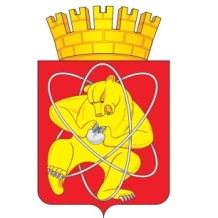 Муниципальное образование «Закрытое административно – территориальное образование Железногорск Красноярского края»СОВЕТ ДЕПУТАТОВ  ЗАТО  г. ЖЕЛЕЗНОГОРСК РЕШЕНИЕ25 октября 2018 г.                                                                                                               38-190Рг.ЖелезногорскОб обращении Совета депутатов ЗАТО г. Железногорск к органам государственной власти Красноярского краяВ соответствии со статьей 28 Устава ЗАТО Железногорск, статьей 36 Регламента Совета депутатов ЗАТО г. Железногорск, Совет депутатовРЕШИЛ:1. Принять Обращение Совета депутатов закрытого административно-территориального образования город Железногорск Красноярского края к органам государственной власти Красноярского края (прилагается).2. Направить настоящее решение в Законодательное собрание Красноярского края, Губернатору Красноярского края, Правительству Красноярского края.3. Контроль за исполнением настоящего решения возложить на председателя Совета депутатов ЗАТО г. Железногорск А.И. Коновалова.Председатель Совета депутатовЗАТО г. Железногорск						               А.И. КоноваловПриложение к решению Совета депутатов ЗАТО  г. Железногорскот 25 октября 2018 № 38-190РОбращениеСовета депутатов ЗАТО г. Железногорск к Законодательному Собранию Красноярского края, Губернатору Красноярского края, Правительству Красноярского края по вопросу уменьшения тарифа на тепловую энергию на территории ЗАТО ЖелезногорскВ 2012 году, в связи с введением в эксплуатацию Железногорской ТЭЦ, на территории ЗАТО Железногорск произошло изменение схемы теплоснабжения, что повлекло значительное увеличение тарифа на тепловую энергию. Железногорская ТЭЦ была построена в качестве теплозамещающего источника выведенного из эксплуатации реактора ФГУП «ГХК», таким образом, все мощности должны были быть направлены для теплоснабжения ЗАТО Железногорск.Строительство Железногорской ТЭЦ не решило проблему замещения источников тепла на мазутном топливе, поскольку мощностей Железногорской ТЭЦ по поставке тепловой энергии для нужд ЗАТО Железногорск не хватает.При температуре наружного воздуха ниже -16°С необходимо подключать мощности мазутной котельной № 1, которая в настоящее время находится в собственности Красноярского края. А также, по-прежнему, отопление поселков Подгорный и Первомайский ЗАТО Железногорск осуществляется мазутными котельными.Наличие в производстве тепла мазутных котельных на территории ЗАТО Железногорск приводит к значительному тарифу на тепло. Это вызывает недовольство большинства жителей территории: закрываются предприятия малого и среднего бизнеса, растет долг населения по оплате тепла перед ресурсоснабжающими организациями.Учитывая нарастающую социальную напряженность населения ЗАТО Железногорск, Совет депутатов ЗАТО г. Железногорск обращается к органам государственной власти Красноярского края с просьбой принять соответствующие решения по развитию Железногорской ТЭЦ с целью замещения мазутных котельных на территории ЗАТО Железногорск. До реализации данного проекта развития Железногорской ТЭЦ установить льготный тариф на тепловую энергию на территории ЗАТО Железногорск.